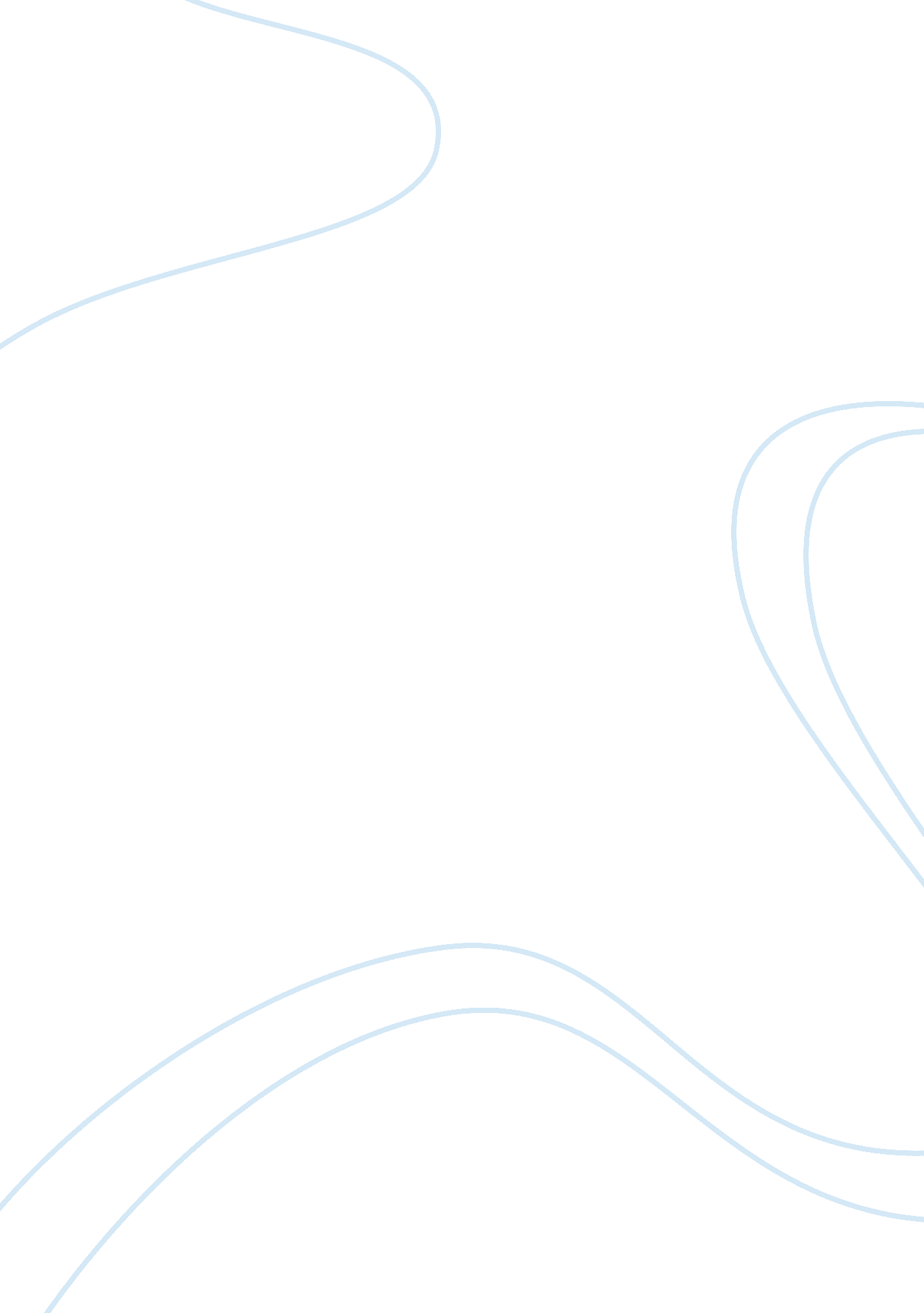 Under the sun pollution review and summaryEnvironment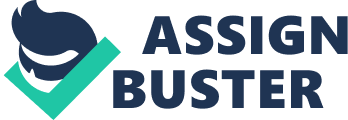 The expansion development of urban population requests additional privacy and green space territories. Land territories will inevitably move slowly beyond city limits. Inability to apply considerations for the city of Phoenix deteriorating infrastructure, increased traffic congestion, air, and water quality options will negatively degrade and prevent the enhancement of the community. Without considering the consequences of effective planning and development declining the negative effects, populace develops into urban sprawl. Urban sprawl is a low-density development traveling outside the city perimeters for shopping and employment. This separates individuals from home, work, and school polluting the air by automobiles traveling between regions, (Some Negative Effects of Urban Sprawl, N. d. ). Proposed Expenditures This proposal implements collaborative in departmental consultation referring to the transportation of conformity processes, mentioned in the Federal Clean Regulations Air Act, Section 176 (c). This proposed outlay applies to transportation consultation among local city, federal, and state air pollution agencies, (State of California, 2005). This proposal for pollution conforms, resolves, and manages the projected expenditures: 1). the financial expense of air control point source is 4. 3 million dollars. 2). Encouraging alternative transportation from bicycling and walking expense is 4. 4 million dollars. 3). for the city of Phoenix to establish additional land green territories and create room for urban forestry expense is 4. 2 million dollars. 4). Improving well traveled roads in Phoenix expense is 4. 7 million dollars. The full amount of this estimated pollution proposal is 17. 6 million dollars. This resolution provides expenditure savings of 400, 000 thousand dollars utilizing additional research for environmental resources. Consultation results will be conducted by signatory agencies resolving pollution and transportation issues; facilitating the development projects for the State of Phoenix recognizing conformity requirements, (State of California, 2005). Rationale Review Increased pollution from increased population growth decreases available living space for each individual. An estimated three million people pass away each year from contaminated pollution. This represents 5% of the total 55 million personal deaths reported annually in the world. According to economists studying the financial losses in the United States in 2004. Toxic pollutants such as, air, water, soil, transportation, and industrial waste reported a loss of $9, 715, 000 million dollars in expenditures. The rationale is assessing where the vast reduction in pollution is obtained referred to the expenses involved, (Sharma, Vinod, Dixit, Fotedar, Anand, Rumana, & Sharma, 2004, pp. 1, page 76). Proposal Preference Personal preference is based on the absence of managed government intervention for increasing expenses for pollution. This proposal objective induces external economic agents internalizing the pollution effects and behaviors. Preference in efficiency, implementation, and equitable development for pollution constraints provides conclusive measures. This proposal resolves institutional and technical abilities, revenue restrictions, doubts, economic structure, and distributive suggestions, (Eskeland & Jimenez, 1991, pp. 1, page 50). Applying critical strategies such as environmental risk management, assessment, and environmental qualifies safe discharge of low toxic concentrations being released into the environment, (Sharma, Vinod, Dixit, Fotedar, Anand, Rumana, & Sharma, 2004, pp. 1, page 76). Environmental Pollution Reduction Scheme Polluted air, land, and water effects watersheds and waterfronts. Dumping toxic chemicals affects plants, animals, and humans in diverse approaches. The sources of polluting chemicals include runoff from septic systems, automobiles, farms, lawns, gardens, and automobiles. Switching to hybrid vehicles decreases toxic emissions up to 50%. A plan reduction technique enables developers, planners, and homeowners to limit storm water runoff from impermeable surfaces. Reduction point campaigns resources will identify the reduction of individual use of toxic chemicals, septic systems, automobiles, and vessels polluting the environment. Reduction plan will collaborate with private business owners requesting assistance from the Bet Management Practices, (BMPs) to reduce air pollution, (Capital Regional District, (CRD). Making a Difference Together, 1986-2012, pp. 1). Pollution Reduction Tradeoff Analysis The ungainly set of self-regulating policies, which manage the diverse pollution dilemmas, effect preventable losses in community welfare. Program managers and scientist focus on these tradeoffs while environmental laws focus on the Clean Air Act, Clean Water Act, and the Endangered Species Act. The United States Environmental Protection Agency (EPA) reports and assesses the potential environmental and economic tradeoffs between water, transportation, and air quality. This analysis is costly to abate pollution. Analyzing and regulating across environmental mediums guide future water, air, and transportation quality regulations advance the progress of existing policies. Tradeoffs address pollution flows to one environmental medium without considering pollution flows of an additional medium. This analysis affects welfare and national coordinated policies for producers and consumers, (Chapter 1 Introduction-Economic Research Service, N. d. , pp. 1, paragraph 2-11). Environmental Decisions and Community Environmental decisions are complex for the environment. Formulated decisions interconnect various components, processes, complexities, and mechanisms valuing community responses, (Environmental Decision Making, N. d. , pp. 1, page 164). The National Environmental Policy Act (NEPA) decides on environmental processes, maintenance, and protection including public input. The NEPA requires local state and federal agencies to systematically provide environmental decisions for review. This allows for government officials and the public to review and comment before environmental decisions are made. Federal agencies are required to obtain, develop, describe, assess, study, and provide environmental alternatives; while obtaining public input recommending a path from the proposed action, (National Environmental Policy Act Program, 2012, pp. 1, paragraph 1). Environmental Economics and the Community Environmental economics views the economy as an open system. The economy requires extraction of raw materials ready for processing and disposal. Waste disposal dissipates and is chemically transformed and polluting the environment. The fine balance between the social benefits and social costs is reducing pollution. The benefits of pollution control are measured by the reduction caused by pollution. Pollution affects human health, natural materials, and agricultural resources. Human natural necessities far exceed financial burdens, social benefits, and the will of the public is to compensate for. Resource pollution and depletion reduction are viewed by the public as an economic problem. The public decides on an acceptable level of environmental quality necessary to adopt measures in order to change behaviors by manufacturers and consumers. Government intervention sets, commands, and controls regulation and market based incentives, (University of Michigan, 2001, pp. 1, paragraph 1-9). 